   2019 Barnebirkie Volunteer Sign-Up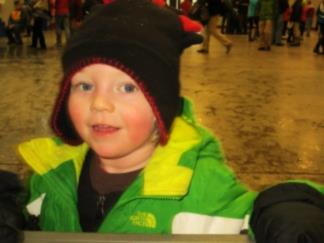 				Thursday, February 21, 2019Name: _______________________________________________________ Lodge: _______________________________________________________ Address: _____________________________________________________ Telephone: (___)_____________________Cell: (___)_________________ e-mail address: ________________________________________________ Possible Areas of Assistance: ____ Registration (Thursday 2-21-19, 9 AM to 12:00 Noon) Computer Work, 	Hand	out race bibs and hats to preregistered and newly registered barne 	skiers____Race Start (Behind Hayward Primary and Intermediate Buildings (11:30 AM)____Become a Costumed Character and greet families and barne skiers (11:15 AM____Greet families and distribute treats at the Cookie Tent in downtown Hayward____Help register other youth skiers: junior birkie, barkie birkie, adaptive ski ____Assist wherever the American Birkebeiner Ski Foundation needs help ____Greet families and distribute cookies at the Expo, Hayward High School____Make a donation Most events are outside, dress warmly!I would like to help at the Sons of Norway cookie table at Hayward High School. The cookie table is coordinated by Mary Bennett and Asta Blanchar of Idun Lodge in Madison. ____Thursday AM 	____Thursday PM		____Thursday Eve____Friday AM 		____Friday PM 		____Friday EveA volunteer reception will be held immediately after the Barnebirkie at the Veteran’s Community Center located at the corner of Highway 63 and Main Street. *We request that only cookies without nuts are donated. *Monetary contributions in check form should be made out to “Sons of Norway – Fifth District” and identified in the check memo area as “For Barnebirkie”.Send to: Cheryl Wille-Schlesser, District 5 Sports and Rec. Director, 200 Beth Circle, Mt. Horeb, WI 53572 Questions? Call: 608-219-4464, e-mail: rogrcher@mhtc.netPLEASE NOTE THAT RACE STARTS ARE SUBJECT TO CHANGE AND CONDITIONS.